Fachbereich Musikproduktion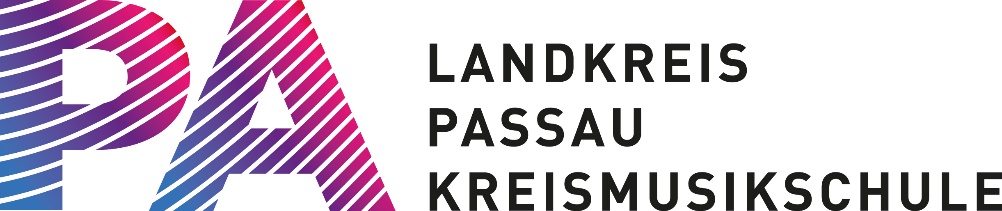 Dr. Stefan Pontzilztalstudio@aol.de08505/2815Begleitarrangements von Pop-Songs als MIDI-Datei selbst produzierenWorkshop am Freitag 16.06.202316-18 Uhrim Elektronischen Studio der Kreismusikschule in Hutthurmfür Keyboardspieler*innen Wir lernen den Umgang mit dem Sequencer-Programm CubaseWir erarbeiten die Begleitung eines Pop-Songs als MIDI-DateiWir spielen/singen den Song mit der selbst erstellten BegleitungAnmeldung und Information:Dr. Stefan Pontz, ilztalstudio@aol.de, 08505/2815Kosten: frei für SchülerInnen der KMS, 10,- € für externe TeilnehmerInnenBitte mitbringen: Schreibzeug, eigene Kopfhörer, eigenes Keyboard (wenn vorhanden), Speichermedium